УКАЗАНИЕ О внесении изменений и дополнения в Положение Приднестровского республиканского банка от 20 ноября 2002 года № 25-П «О лицензировании деятельности по реализации физическим лицам на территории Приднестровской Молдавской Республики товаров (работ, услуг) за наличную и (или) безналичную иностранную валюту, в том числе с использованием банковских (платёжных) карт» (регистрационный № 1966 от 17 января 2003 года) (САЗ 03-3)Утверждено Решением правления Приднестровского республиканского банка Протокол № 45 от 26 ноября 2021 годаЗарегистрировано Министерством юстиции Приднестровской Молдавской Республики 2 декабря 2021 годаРегистрационный № 10688(Номер опубликования: 2021001705)(САЗ 21-48)Настоящее Указание разработано в соответствии с Законом Приднестровской Молдавской Республики от 7 мая 2007 года № 212-З-IV «О центральном банке Приднестровской Молдавской Республики» (САЗ 07-20), Законом Приднестровской Молдавской Республики от 6 июня 1995 года «О валютном регулировании и валютном контроле» (СЗМР 95-2), Законом Приднестровской Молдавской Республики от 1 декабря 1993 года «О банках и банковской деятельности в Приднестровской Молдавской Республике» (СЗМР 93-02), Законом Приднестровской Молдавской Республики от 10 июля 2002 года № 151-З-III «О лицензировании отдельных видов деятельности» (САЗ 02-28).1. Внести в Положение Приднестровского республиканского банка от 20 ноября 2002 года № 25-П «О лицензировании деятельности по реализации физическим лицам на территории Приднестровской Молдавской Республики товаров (работ, услуг) за наличную и (или) безналичную иностранную валюту, в том числе с использованием банковских (платежных) карт» (регистрационный №  1966 от 17 января 2003 года) (САЗ 03-3) с изменениями и дополнениями, внесенными указаниями Приднестровского республиканского банка от 19 февраля 2003 года № 94-У (регистрационный №  2036 от 12 марта 2003 года) (САЗ 03-11); от 7 августа 2013 года № 707-У (регистрационный №  6535 от 29 августа 2013 года) (САЗ 13-34); от 25 декабря 2013 года № 753-У (регистрационный № 6678 от 22 января 2014 года) (САЗ 14-4); от 6 февраля 2015 года № 831-У (регистрационный № 7022 от 17 февраля 2015 года) (САЗ 15-08); от 7 марта 2017 года № 965-У (регистрационный № 7766 от 20 марта 2017 года) (газета «Приднестровье» № 51 (5738) от 23 марта 2017 года); от 25 апреля 2017 года № 981-У (регистрационный № 7821 от 28 апреля 2017 года) (САЗ 17-18); от 25 июля 2017 года № 1001-У (регистрационный № 7941 от 17 августа 2017 года) (САЗ 17-34); от 11 апреля 2018 года № 1058-У (регистрационный № 8234 от 4 мая 2018 года) (САЗ 18-18); от 3 декабря 2018 года № 1124-У (регистрационный № 8642 от 12 января 2019 года) (САЗ 19-1); от 16 декабря 2020 года № 1315-У (регистрационный № 9969 от 27 января 2021 года) (САЗ 21-4), (далее – Положение) следующие изменения и дополнение:а) пункт 2 Положения изложить в следующей редакции:«2. Лицензия на право реализации физическим лицам на территории Приднестровской Молдавской Республики товаров (работ, услуг) за наличную и (или) безналичную иностранную валюту, в том числе с использованием банковских (платежных) карт, (далее по тексту - лицензия) может быть выдана только юридическому лицу - резиденту Приднестровской Молдавской Республики, если данное юридическое лицо: а) оказывает услуги по перевозке в международном сообщении пассажиров и их багажа;б) осуществляет реализацию товаров в магазинах беспошлинной торговли;в) осуществляет обязательное страхование гражданской ответственности владельцев транспортных средств;г) осуществляет деятельность по организации и проведению азартных игр и пари; д) осуществляет оптовую, розничную реализацию бензина и газойля, оказание услуг по хранению автомобильного бензина и газойля;е) осуществляет иные виды деятельности и при этом присутствует потребительский спрос на приобретение товаров (работ, услуг) за наличную и (или) безналичную иностранную валюту, обосновывающий необходимость осуществления соискателем лицензии реализации товаров (работ, услуг) за наличную и (или) безналичную иностранную валюту, в том числе с использованием банковских (платежных) карт.»;б) пункт 9 Положения изложить в следующей редакции:«9. Для рассмотрения вопроса о выдаче лицензии юридическое лицо представляет в Приднестровский Республиканский банк заявление о выдаче лицензии по форме, утвержденной нормативным правовым актом, устанавливающим основные принципы государственного регулирования отдельных видов деятельности на территории Приднестровской Молдавской Республики. При рассмотрении заявления Приднестровский республиканский банк использует информацию из электронной базы данных Единых государственных реестров.»;в) пункт 11 Положения изложить в следующей редакции:«11. Решение о выдаче или об отказе в выдаче лицензии принимается в течение 3 (трех) рабочих дней со дня получения заявления. При принятии решения о выдаче или отказе в выдаче лицензии лицам согласно подпункту е) пункта 2 настоящего Положения Приднестровский республиканский банк, следуя проводимой денежно-кредитной политике, на основании информации об объеме обменно-валютных операций устанавливает наличие потребительского спроса на приобретение товаров (работ, услуг) за наличную и (или) безналичную иностранную валюту, обосновывающего необходимость осуществления соискателем лицензии реализации товаров (работ, услуг) за наличную и (или) безналичную иностранную валюту, в том числе с использованием банковских (платежных) карт, на территории Приднестровской Молдавской Республики.»;г) пункт 17 Положения дополнить подпунктом г-1) следующего содержания:«г-1) прекращения деятельности по одному адресу или нескольким адресам мест ее осуществления, указанным в лицензии;».2. Настоящее Указание вступает в силу со дня, следующего за днем официального опубликования.Председатель                                                                                                                  В. ТИДВАг. Тирасполь«26» ноября 2021 г.№ 1375-УБАНКА РЕПУБЛИКАНЭНИСТРЯНЭ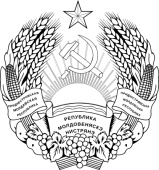 ПРИДНIСТРОВСЬКИЙРЕСПУБЛIКАНСЬКИЙ БАНКПРИДНЕСТРОВСКИЙ РЕСПУБЛИКАНСКИЙБАНКПРИДНЕСТРОВСКИЙ РЕСПУБЛИКАНСКИЙБАНКПРИДНЕСТРОВСКИЙ РЕСПУБЛИКАНСКИЙБАНК